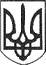 РЕШЕТИЛІВСЬКА МІСЬКА РАДАПОЛТАВСЬКОЇ ОБЛАСТІ(сорок третя позачергова сесія восьмого скликання)РІШЕННЯ09 лютого 2024 року                м. Решетилівка                                 №1809 -43-VІIIПро затвердження Програми інформатизації Решетилівської міської територіальної громади на 2024-2026 роки	Керуючись пунктом 22 частини першої ст. 26 Закону України ,,Про місцеве самоврядування в Україні”, Законом України „Про Національну програму інформатизації”, постановою Кабінету Міністрів України від 12.04.2000 № 644 „Про затвердження Порядку формування та виконання регіональної програми і проекту інформатизації”, Решетилівська міська радаВИРІШИЛА:Затвердити Програми інформатизації Решетилівської міської територіальної громади на 2024-2026 роки, що додається.Контроль за виконанням даного рішення покласти на постійну комісію  з питань бюджету, фінансів, планування соціально-економічного розвитку, цін, розвитку підприємництва (Оренбургська Ольга).Міський голова	Оксана ДЯДЮНОВАЗАТВЕРДЖЕНОРішення Решетилівської міської ради восьмого скликання 09 лютого 2024 року №1809-43-VIII(43 позачергова сесія)ПРОГРАМАінформатизації Решетилівської міської територіальної громадина 2024-2026 роки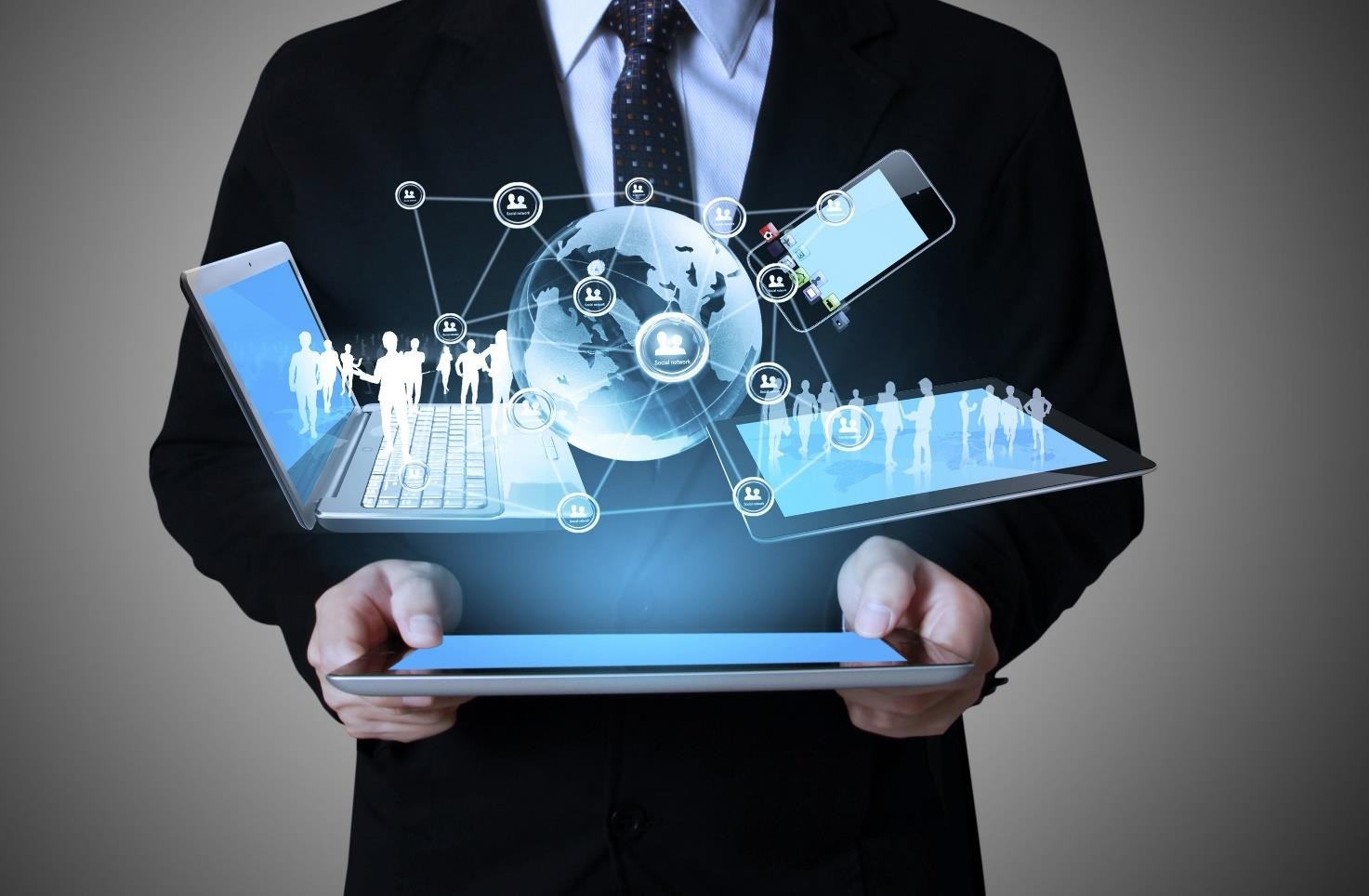 м. Решетилівка 2024ЗМІСТПаспорт Програми								 	           31. Загальні положення								                     42. Аналіз стану інформатизації та основних тенденцій цифрової трансформації територіальної громади						            				 53. Мета, пріоритетні напрями та завдання інформатизації територіальної громади 											            64. Очікувані результати інформатизації територіальної громади                          75. Система моніторингу та оцінки результативності виконання Програми          8Додаток 1 Перелік завдань, проєктів, робіт з інформатизації на 2024-2026 роки Додаток 2 Перелік завдань, проєктів, робіт з інформатизації на 2024 рікДодаток 3 Індикатори цифрової трансформації територіальної громади І. Паспорт Програми інформатизації Решетилівської міської територіальної громади на 2024-2026 роки1. Загальні положенняПрограма інформатизації Решетилівської міської територіальної громади (далі – Програма) визначає правові, організаційні і фінансові основи регулювання відносин щодо розвитку та підтримки інфраструктури інформаційних технологій Решетилівської ТГ (надалі – ІІТ). Програма спрямована на формування та реалізацію політики у сферах інформатизації, цифровізації, цифрового розвитку, цифрових інновацій та технологій, електронного урядування та електронної демократії, розвитку інформаційного суспільства на місцевому рівні.Програма розроблена відповідно до Стратегія розвитку Решетилівської міської територіальної громади до 2027 року, Конституції України, Законів України „Про місцеве самоврядування в Україні”, „Про інформацію”, „Про доступ до публічної інформації”, „Про Національну  Програму інформатизації”, „Про захист інформації в інформаційно - телекомунікаційних системах”, „Про електронні документи та електронний документообіг”, „Про електронні довірчі послуги”, „Про основні засади забезпечення кібербезпеки України” та інших нормативно-правових актів у сфері інформаційних технологій.Інформатизація, цифрові трансформації і цифровізація — одні з визначальних тенденцій розвитку, які формують кращі механізми управління, розширюють доступ до охорони здоров’я, освіти, підвищують якість надання публічних послуг. Пандемія COVID-19 довела важливість та потрібність цифрових технологій. При системному державному підході цифрові технології будуть стимулювати розвиток відкритого інформаційного суспільства, як одного з істотних чинників розвитку в Україні демократії, забезпечуватимуть більшу прозорість влади та ефективніше електронне урядування, сприятимуть створенню робочих місць, підвищенню продуктивності, що обов’язково призведе до підвищення якості життя громадян України.Перехід до цифрових технологій та розв’язання існуючих проблем інформатизації, цифрових трансформацій і цифровізації можуть бути здійснені завдяки розробленню та реалізації регіональних та місцевих Програм інформатизації.Основна увага в Програмі приділяється створенню та впровадженню взаємно інтегрованих проєктів, які дозволять сформувати єдину сучасну інформаційно- цифрову інфраструктуру громади, яка може працювати із різними системами інформаційно-цифрової інфраструктури окремих підрозділів, територіальних об’єднань та органів місцевого самоврядування та забезпечить реалізацію державної, регіональної та місцевої політик: у сферах інформатизації, цифрового розвитку, цифрових трансформацій, цифровізації, електронного урядування та електронної демократії, розвитку інформаційного суспільства; у сфері розвитку цифрових навичок мешканців та працівників місцевого самоврядування; у сферах відкритих даних, розвитку національних електронних інформаційних ресурсів; у сфері надання електронних та адміністративних послуг.2. Аналіз стану інформатизації та основних тенденцій цифрової трансформації територіальної громадиЕлектронне урядування забезпечує нові форми комунікації між громадянами, бізнесом та владою, безперешкодний доступ до публічної інформації сприяє участі громадян у процесах управління громадою.У виконавчому комітеті міської ради працює 109 посадових осіб місцевого самоврядування та службовців, які забезпечені 109 комп’ютерами та ноутбуками. Близько половини комп’ютерної техніки відповідає сучасним офісним вимогам. Фундаментальне оновлення її відбулося 2017 року в зв`язку з розширенням штату органу місцевого самоврядування. Проте, протягом наступних трьох років у 40 комп’ютерів закінчується строк корисного використання. Їх технічний стан задовільний, проте вони мають застарілі технічні характеристики. Також нагальною проблемою є вирішення питання щодо придбання джерел безперебійного живлення ПК.На території Решетилівської міської територіальної громади розташовано 25 бібліотек, з яких 15 не забезпечені комп`ютерною технікою та 34 клуби, з яких не забезпечені комп`ютерною технікою 16. Аналогічна ситуація з програмним забезпеченням. На комп’ютерах, які потребують оновлення комплектуючих встановлені менш актуальні операційні системи. Загалом стан технічного забезпечення задовільний.ІТ відіграє ключову роль у функціонуванні е-демократії в Решетилівській ТГ завдячуючи офіційному сайту, створеному на платформі BIS-SOFT. Він виконує функцію інформування суспільства про роботу міської ради та її виконавчих органів, забезпечує доступ громади до відкритих даних та державних послуг.На місцевому рівні жителі громади мають можливість користуватися сервісами: 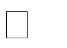 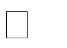 електронні петиції;громадський бюджет (Бюджет участі);системою контролю державних закупівель PROZORO; запити на інформацію; електронні звернення;відкритий бюджет (публікації всіх витрат і надходжень міської ради  їх візуалізація на Е-Дата)сервіси для консультацій з громадськістю;Решетилівська ТГ має офіційну веб сторінку та сторінку в соцмережі Facebook.Відкритість і прозорість діяльності міської ради один із основних пріоритетів у організації роботи виконавчого комітету. За останні роки сформувалось та постійно оновлюється і розширюється інформаційне середовище муніципалітету нашого міста.Відтак, проаналізувавши елементи електронного урядування, які впровадженні та функціонують у Решетилівській територіальній громаді, було створено Програму інформатизації Решетилівської міської територіальної громади на 2024-2026 роки.Програма спрямована на покращення стану інформаційних технологій та захисту інформації Решетилівської міської територіальної громади:розвиток та побудова ІТ як одного з інструментів прийняття обґрунтованих управлінських рішень;забезпечення імплементації новітніх інформаційних технологій у роботу виконавчих органів з метою мінімізації адміністративних витрат та підвищення ефективності діяльності;забезпечення захисту інформації в тому числі захисту локальних обчислювальних мереж міської ради, її виконавчих органів;забезпечення антивірусного захисту;потреба в модернізація базової інфраструктури для виконавчих органів міської ради шляхом створення єдиного домену, поштової системи виконавчих органів міської ради;розширення кількості та покращення якості надання адміністративних послуг;впровадження сучасних інформаційно-комунікаційних технологій в діяльності виконавчих органів міської ради;забезпечення документообігу та інформування громади.3. Мета, пріоритетні напрями та завдання інформатизації територіальної громадиМетою даної Програми є забезпечення на високому рівні інформаційної підтримки процесів прийняття управлінських рішень, стимулювання до зростання продуктивності праці виконавчих органів міської ради, полегшення організації комунікацій на всіх рівнях управління, оновлення комп’ютерного обладнання, модернізація локальної мережі, покращення якості надання адміністративних послуг в тому числі і в старостатах, ліцензування програмного забезпечення, здійснення антивірусного захисту, проведення заходів щодо захисту інформації. Створення сучасної, гнучкої та стійкої до кіберзагроз, кібертероризму та кібершпигунства комунікаційної системи, здатної функціонувати під час війни та забезпечувати необхідні умови для задоволення технологічних, інформаційних потреб міської ради для надання своєчасної, достовірної та повної інформації як мешканцям громади (різноманітні довідки, витяги, копії, тощо), так і відповідним державним органам виконавчої влади, опрацювання документальної діяльності міської ради шляхом використання інформаційних технологій, розвиток електронних послуг та електронної демократії.Пріоритетними напрямами інформатизації громади є:Цифрова трансформація органу місцевого самоврядування:закупівля та проведення модернізації комп`ютерного обладнаннязакупівля периферійного, мережевого обладнання, NAS сховищапідтримка та адміністрування (оплата послуг за хостінг) модулю партисипативних бюджетів громадиутримання сайту Решетилівської МТГпродовження ліцензії програмного забезпеченнявпровадження електронного документообігуЦифровізація публічних послуг:переведення адміністративних послуг онлайнстворення містобудівного кадастру Решетилівської міської територіальної громадиРозбудова інфраструктури інформатизації територіальної громади:закупівля ліцензійного пакету офісних програм, ліцензійного прикладного програмного забезпечення, ліцензійного антивірусного програмного забезпеченнястворення комплексної системи захисту інформації (КСЗІ)розширення та утримання мережі відео-нагляду «Безпечне місто»запровадження автоматизованої системи управління вуличним освітленням у місті РешетилівкаПідвищення рівня цифрової грамотності різних категорій громадян:проведення навчань цифрової грамотності для мешканців громади та посадовцівПідвищення кваліфікації посадових осіб місцевого самоврядування, депутатів міської ради в галузі інформатизації та цифровізаціїпроведення популяризації цифрових продуктів.У відповідності до пріоритетів інформатизації територіальної громади формуються переліки завдань, проєктів, робіт за формами, наведеними в додатках 1, 24. Очікувані результати інформатизації територіальної громадиОчікуваними результатами виконання Програми є:впроваджено та забезпечено функціонування системи електронного документообігу в органі місцевого самоврядуваннязабезпечено розвиток публічних послуг і сервісів на основі цифровізаціїзапроваджено інструменти електронної демократії у територіальній громадістворено, модернізовано та оновлено програмно-апаратні засоби інформаційно-комунікаційних системоблаштовано відкриті WI-FI зони у громадських місцяхпідвищено рівень цифрової грамотності різних категорій громадянякісне надання адміністративних послугпідвищено рівень залучення та ініціативності громадян в процесах розвитку та муніципальному управлінні за допомогою інструментів електронної демократії, участь у проєктах, Програмахоновлено систему відеоспостереження у громадімодернізовано та оновлено систему електронного голосуваннястворено комплексну систему захисту інформації у виконавчому комітеті Решетилівської міської радизапроваджено автоматизовану систему управління вуличним освітленням у місті Решетилівкастворено містобудівний кадастр Решетилівської міської територіальної громади5. Система моніторингу та оцінки результативності виконання Програми	Управління процесом реалізації Програми інформатизації Решетилівської громади проводиться за принципами єдності управління, персональної відповідальності, прозорості та поточної координації дій. Моніторинг та оцінка результативності виконання програми здійснюється за напрямами:результативність реалізації завдань і заходів Програми;стан впровадження проєктів інформатизації територіальної громади;заплановані та фактичні обсяги і джерела фінансування Програми;досягнення цільових значень індикаторів цифрової трансформації територіальної громади наведених у додатку 3.Результатом успішного виконання Програми стане:зростання прозорості та ефективності місцевої (муніципальної) влади;зростання ефективності роботи муніципальних інформаційних систем;зростання швидкості прийняття управлінських рішень;розширення можливостей використання електронних документів;оперативне та якісне надання адміністративних і соціальних послуг населенню;збільшення кількості електронних сервісів та on-line-послуг для громадян;зменшення бюджетних витрат.Заходи Програми можуть бути скориговані з урахуванням існуючої соціально-економічної ситуації, результатів моніторингу, в залежності від потреб та виходячи з реальних фінансових можливостей міського бюджету, а також у випадках змін до чинного законодавства України.Розробник Програми вносить проєкти відповідних рішень щодо запропонованих змін та доповнень до Програми для розгляду на пленарному засіданні міської ради.Начальник відділу організаційно-інформаційноїроботи, документообігу та управління персоналом	Оксана МІРОШНИКДодаток 1до ПрограмиПерелік завдань, проєктів, робіт з інформатизації на 2024-2026 рокиДодаток 2до ПрограмиПерелік завдань, проєктів, робіт з інформатизації на 2024 рікДодаток 3до ПрограмиІндикатори цифрової трансформації територіальної громадиНачальник відділу організаційно-інформаційної роботи, документообігута управління персоналом									Оксана МІРОШНИК1.Найменування територіальної громадиРешетилівська міська територіальна громадаРешетилівська міська територіальна громадаРешетилівська міська територіальна громадаРешетилівська міська територіальна громада2.Заголовок, дата, номер розпорядчого документа про схвалення проєкту Програми3.Дата погодження проєкту Програми Генеральним державним замовникомнаціональної програми інформатизації4.Заголовок, дата, номер розпорядчого документа про затвердження ПрограмиРішення Решетилівської міської ради від ______________ № ___________Рішення Решетилівської міської ради від ______________ № ___________Рішення Решетилівської міської ради від ______________ № ___________Рішення Решетилівської міської ради від ______________ № ___________5.Розробник ПрограмиВиконавчий комітет Решетилівської міської ради, відділ організаційно-інформаційної роботи, документообігу та управління персоналом виконкому міськради, структурні підрозділи виконавчого комітетуВиконавчий комітет Решетилівської міської ради, відділ організаційно-інформаційної роботи, документообігу та управління персоналом виконкому міськради, структурні підрозділи виконавчого комітетуВиконавчий комітет Решетилівської міської ради, відділ організаційно-інформаційної роботи, документообігу та управління персоналом виконкому міськради, структурні підрозділи виконавчого комітетуВиконавчий комітет Решетилівської міської ради, відділ організаційно-інформаційної роботи, документообігу та управління персоналом виконкому міськради, структурні підрозділи виконавчого комітету6.Керівник Програми Лисенко Максим Вікторович, керуючий справами виконавчого комітету Решетилівської міської ради, otg@resh.gov.uaЛисенко Максим Вікторович, керуючий справами виконавчого комітету Решетилівської міської ради, otg@resh.gov.uaЛисенко Максим Вікторович, керуючий справами виконавчого комітету Решетилівської міської ради, otg@resh.gov.uaЛисенко Максим Вікторович, керуючий справами виконавчого комітету Решетилівської міської ради, otg@resh.gov.ua7.Виконавці Програми (учасники)Виконавчий комітет Решетилівської міської ради, виконавчі органи ради та структурні підрозділи виконавчого комітету міської радиВиконавчий комітет Решетилівської міської ради, виконавчі органи ради та структурні підрозділи виконавчого комітету міської радиВиконавчий комітет Решетилівської міської ради, виконавчі органи ради та структурні підрозділи виконавчого комітету міської радиВиконавчий комітет Решетилівської міської ради, виконавчі органи ради та структурні підрозділи виконавчого комітету міської ради8.Строк виконання Програми2024-2026 роки2024-2026 роки2024-2026 роки2024-2026 роки9. Джерела та обсяги фінансування202420252026ВсьогоЗагальний обсяг, тис. грн, 11230,08200,07520,026950,0у тому числі:державний бюджетобласний бюджетрайонний бюджетбюджет територіальної громади11230,08200,07520,026950,0інші джерела№Назва завданняВідповідальні за виконанняСтроки виконанняДжерела фінансуванняОбсяги фінансування тис. грн.Обсяги фінансування тис. грн.Обсяги фінансування тис. грн.Загальний обсяг фінансування, тис.грнОчікувані результати№Назва завданняВідповідальні за виконанняСтроки виконанняДжерела фінансування202420252026Загальний обсяг фінансування, тис.грнОчікувані результати123456789101. Цифрова трансформація органу місцевого самоврядування1. Цифрова трансформація органу місцевого самоврядування1. Цифрова трансформація органу місцевого самоврядування1. Цифрова трансформація органу місцевого самоврядування1. Цифрова трансформація органу місцевого самоврядування1. Цифрова трансформація органу місцевого самоврядування1. Цифрова трансформація органу місцевого самоврядування1. Цифрова трансформація органу місцевого самоврядування1. Цифрова трансформація органу місцевого самоврядування1. Цифрова трансформація органу місцевого самоврядування1Інвентаризація інформаційних та програмно-технічних ресурсівВідділ організаційно-інформаційної роботи, документообігу та управління персоналом, структурні підрозділи виконкому2024-2026-Не потребує фінансування Не потребує фінансуванняНе потребує фінансуванняНе потребує фінансуванняПроведення щорічної інвентаризації інформаційних та програмно-технічних ресурсів2Закупівля та проведення модернізації комп`ютерного обладнанняВідділ організаційно-інформаційної роботи, документообігу та управління персоналом, структурні підрозділи виконкому2024-2026Місцевий, обласний, державний бюджети, інші грантові кошти1000,01000,0500,02500,0Проведення закупівлі та модернізація комп`ютерного обладнання3Закупівля периферійного обладнанняВідділ організаційно-інформаційної роботи, документообігу та управління персоналом, структурні підрозділи виконкому2024-2026Місцевий, обласний, державний бюджети, інші грантові кошти600,0600,0300,01500,0Проведення закупівлі периферійного обладнання4Закупівля мережевого обладнанняВідділ організаційно-інформаційної роботи, документообігу та управління персоналом, структурні підрозділи виконкому2024-2026Місцевий, обласний, державний бюджети, інші грантові коштиВ межах кошторисних призначеньВ межах кошторисних призначеньВ межах кошторисних призначеньВ межах кошторисних призначеньПроведення закупівлі мережевого обладнання5Придбання NAS сховищаВідділ організаційно-інформаційної роботи, документообігу та управління персоналом, структурні підрозділи виконкому2024Місцевий, обласний, державний бюджети, інші грантові кошти30,0--30,0Придбання NAS сховища6Оплата послуг інтернет-провайдерам за підключені точки доступу до мережі ІнтернетСтруктурні підрозділи виконкому2024-2026Місцевий бюджет, інші кошти300,0300,0400,01000,0Здійснення оплати послуг інтернет-провайдерам за підключені точки доступу до мережі Інтернет7Оплата послуг інтернет-провайдерам за підключення нових точок доступу до мережі ІнтернетСтруктурні підрозділи виконкому2024-2026Місцевий, обласний, державний бюджети, інші грантові коштиВ межах кошторисних призначеньВ межах кошторисних призначеньВ межах кошторисних призначеньВ межах кошторисних призначеньЗдійснення оплати послуг інтернет-провайдерам за підключення нових точок доступу до мережі Інтернет8Оплата послуг за технічну підтримку та обслуговування системи електронного голосування «ГОЛОС»Структурні підрозділи виконкому2024-2026Місцевий бюджет, інші коштиВ межах кошторисних призначеньВ межах кошторисних призначеньВ межах кошторисних призначеньВ межах кошторисних призначеньЗдійснення оплати послуг за технічну підтримку та обслуговування системи електронного голосування «ГОЛОС»9Підтримка та адміністрування (оплата послуг за хостінг) модулю партисипативних бюджетів громади:1) Громадського бюджету Решетилівської міської територіальної громади;2) Шкільного громадського бюджету Решетилівської міської територіальної громадиВідділ організаційно-інформаційної роботи, документообігу та управління персоналом, структурні підрозділи виконкому2024-2026Місцевий, обласний, державний бюджети, інші грантові кошти30,030,040,0100,0Забезпечення підтримки та адміністрування модулю партисипативних бюджетів громади10Щорічне утримання сайту Решетилівської МТГ (Решетилівської міської ради) та замовлення інших послуг інформатизаціїВідділ організаційно-інформаційної роботи, документообігу та управління персоналом2024-2026Місцевий бюджет, інші коштиВ межах кошторисних призначеньВ межах кошторисних призначеньВ межах кошторисних призначеньВ межах кошторисних призначеньУтримання сайту Решетилівської МТГ11Продовження ліцензії програмного забезпечення для ведення бухгалтерського та фінансового облікуВідділ бухгалтерського обліку, звітності та адміністративно-господарського забезпеченняФінансове управління Решетилівської міської ради2024-2026Місцевий, обласний, державний бюджети70,070,080,0220,0Забезпечення продовження ліцензії програмного забезпечення для ведення бухгалтерського та фінансового обліку12Продовження ліцензії програмного забезпечення для ведення податкового обліку Решетилівської міської ради та виконавчого комітету (M.E.Doc)Відділ бухгалтерського обліку, звітності та адміністративно-господарського забезпечення2024-2026Місцевий бюджетВ межах кошторисних призначеньВ межах кошторисних призначеньВ межах кошторисних призначеньВ межах кошторисних призначеньЗабезпечення продовження ліцензії програмного забезпечення для ведення податкового обліку Решетилівської міської ради та виконавчого комітету (M.E.Doc)13Отримання відкритих сертифікатів КЕП для посадових осіб органу місцевого самоврядуванняВідділ бухгалтерського обліку, звітності та адміністративно-господарського забезпечення, Фінансове управління Решетилівської міської ради, Відділ освіти Решетилівської міської ради, структурні підрозділи виконкому2024-2026Місцевий  бюджетВ межах кошторисних призначеньВ межах кошторисних призначеньВ межах кошторисних призначеньВ межах кошторисних призначеньОтримання відкритих сертифікатів КЕП для посадових осіб органу місцевого самоврядування14Впровадження електронного документообігу в діяльність Решетилівської міської ради та її виконавчих органівВідділ організаційно-інформаційної роботи, документообігу та управління персоналом2025-2026Місцевий, обласний, державний бюджети, інші грантові кошти-В межах кошторисних призначеньВ межах кошторисних призначеньВ межах кошторисних призначеньВпровадження електронного документообігу в діяльність Решетилівської міської ради та її виконавчих органів15Технічна підтримка програмного забезпечення „АСКОД” у складі системи електронного документообігу Решетилівської міської радиВідділ організаційно-інформаційної роботи, документообігу та управління персоналом2025-2026Місцевий, обласний, державний бюджети, інші грантові кошти-В межах кошторисних призначеньВ межах кошторисних призначеньВ межах кошторисних призначеньТехнічна підтримка програмного забезпечення „АСКОД” у складі системи електронного документообігу Решетилівської міської ради16Проведення популяризації цифрових продуктів, у тому числі інструментів електронної демократіїВідділ організаційно-інформаційної роботи, документообігу та управління персоналом2024-2026Місцевий, обласний, державний бюджети, інші грантові коштиВ межах кошторисних призначеньВ межах кошторисних призначеньВ межах кошторисних призначеньВ межах кошторисних призначеньПроведення популяризації цифрових продуктів, у тому числі інструментів електронної демократії2. Цифровізація публічних послуг2. Цифровізація публічних послуг2. Цифровізація публічних послуг2. Цифровізація публічних послуг2. Цифровізація публічних послуг2. Цифровізація публічних послуг2. Цифровізація публічних послуг2. Цифровізація публічних послуг2. Цифровізація публічних послуг2. Цифровізація публічних послуг17Переведення адміністративних послуг онлайнВідділ „Центр надання адміністративних послуг”2024-2026Місцевий, обласний, державний бюджети, інші грантові коштиВ межах кошторисних призначеньВ межах кошторисних призначеньВ межах кошторисних призначеньВ межах кошторисних призначеньПереведення адміністративних послуг онлайн18Створення містобудівного кадастру Решетилівської міської територіальної громадиВідділ архітектури та містобудування2024-2026Місцевий, обласний, державний бюджети, інші грантові кошти5000,05000,05000,015000,0Створення містобудівного кадастру Решетилівської міської територіальної громади3. Розбудова інфраструктури інформатизації територіальної громади3. Розбудова інфраструктури інформатизації територіальної громади3. Розбудова інфраструктури інформатизації територіальної громади3. Розбудова інфраструктури інформатизації територіальної громади3. Розбудова інфраструктури інформатизації територіальної громади3. Розбудова інфраструктури інформатизації територіальної громади3. Розбудова інфраструктури інформатизації територіальної громади3. Розбудова інфраструктури інформатизації територіальної громади3. Розбудова інфраструктури інформатизації територіальної громади3. Розбудова інфраструктури інформатизації територіальної громади19Закупівля ліцензійного пакету офісних програм Відділ організаційно-інформаційної роботи, документообігу та управління персоналом2024-2026Місцевий, обласний, державний бюджети, інші грантові кошти600,0600,0600,01800,0Здійснення закупівлі ліцензійного пакету офісних програм20Створення зон вільного доступу до мережі wi-fiВідділ організаційно-інформаційної роботи, документообігу та управління персоналом, структурні підрозділи виконкому2024-2026Місцевий, обласний, державний бюджети, інші грантові коштиВ межах кошторисних призначень В межах кошторисних призначень В межах кошторисних призначеньВ межах кошторисних призначеньСтворення зон вільного доступу до мережі wi-fi21Закупівля та встановлення ліцензійного прикладного програмного забезпеченняВідділ організаційно-інформаційної роботи, документообігу та управління персоналомВідділ бухгалтерського обліку, звітності та адміністративно-господарського забезпечення2024-2026Місцевий, обласний, державний бюджети, інші грантові кошти500,0500,0500,01500,0Здійснення закупівлі та встановлення ліцензійного прикладного програмного забезпечення22Закупівля ліцензійного антивірусного програмного забезпеченняВідділ організаційно-інформаційної роботи, документообігу та управління персоналомВідділ бухгалтерського обліку, звітності та адміністративно-господарського забезпечення2024-2026Місцевий, обласний, державний бюджети, інші грантові кошти100,0100,0100,0300,0Здійснення закупівлі ліцензійного антивірусного програмного забезпечення23Створення комплексної системи захисту інформації (КСЗІ) та проходження сертифікаціїВиконком міської ради2024-2026Місцевий, обласний, державний бюджети, інші грантові коштиВ межах кошторисних призначеньВ межах кошторисних призначеньВ межах кошторисних призначеньВ межах кошторисних призначеньСтворення комплексної системи захисту інформації (КСЗІ) та проходження сертифікації24Розширення та утримання мережі відео-нагляду «Безпечне місто»Виконком міської ради2024-2026Місцевий, обласний, державний бюджети, інші грантові коштиВ межах кошторисних призначеньВ межах кошторисних призначеньВ межах кошторисних призначеньВ межах кошторисних призначеньРозширення та утримання мережі відео-нагляду «Безпечне місто»25Запровадження автоматизованої системи управління вуличним освітленням у місті РешетилівкаВідділ житлово-комунального господарства, транспорту, зв’язку та з питань охорони праці2024Місцевий, обласний, державний бюджети, інші грантові кошти3000,0--3000,0Запровадження автоматизованої системи управління вуличним освітленням у місті Решетилівка4. Підвищення рівня цифрової грамотності різних категорій громадян4. Підвищення рівня цифрової грамотності різних категорій громадян4. Підвищення рівня цифрової грамотності різних категорій громадян4. Підвищення рівня цифрової грамотності різних категорій громадян4. Підвищення рівня цифрової грамотності різних категорій громадян4. Підвищення рівня цифрової грамотності різних категорій громадян4. Підвищення рівня цифрової грамотності різних категорій громадян4. Підвищення рівня цифрової грамотності різних категорій громадян4. Підвищення рівня цифрової грамотності різних категорій громадян4. Підвищення рівня цифрової грамотності різних категорій громадян26Проведення навчань цифрової грамотності для мешканців громадиВідділ організаційно-інформаційної роботи, документообігу та управління персоналом2024-2026Місцевий, обласний, державний бюджети, інші грантові коштиНе потребує фінансуванняНе потребує фінансуванняНе потребує фінансуванняНе потребує фінансуванняПроведення навчань цифрової грамотності для мешканців громади27Підвищення кваліфікації посадових осіб місцевого самоврядування, депутатів міської ради в галузі інформатизації та цифровізаціїВідділ організаційно-інформаційної роботи, документообігу та управління персоналом2024-2026Місцевий, обласний, державний бюджети, інші грантові коштиНе потребує фінансуванняНе потребує фінансуванняНе потребує фінансуванняНе потребує фінансуванняПідвищення кваліфікації посадових осіб місцевого самоврядування, депутатів міської ради в галузі інформатизації та цифровізації28Проведення навчань цифрової грамотності для посадовцівВідділ організаційно-інформаційної роботи, документообігу та управління персоналом2024-2026Місцевий, обласний, державний бюджети, інші грантові коштиНе потребує фінансуванняНе потребує фінансуванняНе потребує фінансуванняНе потребує фінансуванняПроведення навчань цифрової грамотності для посадовцівВсього з місцевого бюджетуВсього з місцевого бюджетуВсього з місцевого бюджетуВсього з місцевого бюджетуВсього з місцевого бюджету11230,08200,07520,026950,0№Назва завданняВідповідальні за виконанняСтроки виконанняДжерела фінансуванняОбсяги фінансування тис. грн.2024Загальний обсяг фінансування, тис.грнОчікувані результати123456781. Цифрова трансформація органу місцевого самоврядування1. Цифрова трансформація органу місцевого самоврядування1. Цифрова трансформація органу місцевого самоврядування1. Цифрова трансформація органу місцевого самоврядування1. Цифрова трансформація органу місцевого самоврядування1. Цифрова трансформація органу місцевого самоврядування1. Цифрова трансформація органу місцевого самоврядування1. Цифрова трансформація органу місцевого самоврядування1Інвентаризація інформаційних та програмно-технічних ресурсівВідділ організаційно-інформаційної роботи, документообігу та управління персоналом, структурні підрозділи виконкомуЛютий-Не потребує фінансуванняНе потребує фінансуванняПроведення щорічної інвентаризації інформаційних та програмно-технічних ресурсів2Закупівля та проведення модернізації комп`ютерного обладнанняВідділ організаційно-інформаційної роботи, документообігу та управління персоналом, структурні підрозділи виконкомуПротягом рокуМісцевий, обласний, державний бюджети, інші грантові кошти1000,02500,0Проведення закупівлі та модернізація комп`ютерного обладнання3Закупівля периферійного обладнанняВідділ організаційно-інформаційної роботи, документообігу та управління персоналом, структурні підрозділи виконкомуПротягом рокуМісцевий, обласний, державний бюджети, інші грантові кошти600,01500,0Проведення закупівлі периферійного обладнання4Закупівля мережевого обладнанняВідділ організаційно-інформаційної роботи, документообігу та управління персоналом, структурні підрозділи виконкомуПротягом рокуМісцевий, обласний, державний бюджети, інші грантові коштиВ межах кошторисних призначеньВ межах кошторисних призначеньПроведення закупівлі мережевого обладнання5Придбання NAS сховищаВідділ організаційно-інформаційної роботи, документообігу та управління персоналом, структурні підрозділи виконкомуВересеньМісцевий, обласний, державний бюджети, інші грантові кошти30,030,0Придбання NAS сховища6Оплата послуг інтернет-провайдерам за підключені точки доступу до мережі ІнтернетСтруктурні підрозділи виконкомуПротягом рокуМісцевий бюджет, інші кошти300,01000,0Здійснення оплати послуг інтернет-провайдерам за підключені точки доступу до мережі Інтернет7Оплата послуг інтернет-провайдерам за підключення нових точок доступу до мережі ІнтернетСтруктурні підрозділи виконкомуПротягом рокуМісцевий, обласний, державний бюджети, інші грантові коштиВ межах кошторисних призначеньВ межах кошторисних призначеньЗдійснення оплати послуг інтернет-провайдерам за підключення нових точок доступу до мережі Інтернет8Оплата послуг за технічну підтримку та обслуговування системи електронного голосування «ГОЛОС»Структурні підрозділи виконкомуПротягом рокуМісцевий бюджет, інші коштиВ межах кошторисних призначеньВ межах кошторисних призначеньЗдійснення оплати послуг за технічну підтримку та обслуговування системи електронного голосування «ГОЛОС»9Підтримка та адміністрування (оплата послуг за хостінг) модулю партисипативних бюджетів громади:1) Громадського бюджету Решетилівської міської територіальної громади;2) Шкільного громадського бюджету Решетилівської міської територіальної громадиВідділ організаційно-інформаційної роботи, документообігу та управління персоналом, структурні підрозділи виконкомуПротягом рокуМісцевий, обласний, державний бюджети, інші грантові кошти30,0100,0Забезпечення підтримки та адміністрування модулю партисипативних бюджетів громади10Щорічне утримання сайту Решетилівської МТГ (Решетилівської міської ради) та замовлення інших послуг інформатизаціїВідділ організаційно-інформаційної роботи, документообігу та управління персоналомПротягом рокуМісцевий бюджет, інші коштиВ межах кошторисних призначеньВ межах кошторисних призначеньУтримання сайту Решетилівської МТГ11Продовження ліцензії програмного забезпечення для ведення бухгалтерського та фінансового облікуВідділ бухгалтерського обліку, звітності та адміністративно-господарського забезпеченняФінансове управління Решетилівської міської радиПротягом рокуМісцевий, обласний, державний бюджети70,0220,0Забезпечення продовження ліцензії програмного забезпечення для ведення бухгалтерського та фінансового обліку12Продовження ліцензії програмного забезпечення для ведення податкового обліку Решетилівської міської ради та виконавчого комітету (M.E.Doc)Відділ бухгалтерського обліку, звітності та адміністративно-господарського забезпеченняПротягом рокуМісцевий бюджетВ межах кошторисних призначеньВ межах кошторисних призначеньЗабезпечення продовження ліцензії програмного забезпечення для ведення податкового обліку Решетилівської міської ради та виконавчого комітету (M.E.Doc)13Отримання відкритих сертифікатів КЕП для посадових осіб органу місцевого самоврядуванняВідділ бухгалтерського обліку, звітності та адміністративно-господарського забезпечення, Фінансове управління Решетилівської міської ради, Відділ освіти Решетилівської міської ради, структурні підрозділи виконкомуПротягом рокуМісцевий  бюджетВ межах кошторисних призначеньВ межах кошторисних призначеньОтримання відкритих сертифікатів КЕП для посадових осіб органу місцевого самоврядування14Проведення популяризації цифрових продуктів, у тому числі інструментів електронної демократіїВідділ організаційно-інформаційної роботи, документообігу та управління персоналомЩо кварталуМісцевий, обласний, державний бюджети, інші грантові коштиВ межах кошторисних призначеньВ межах кошторисних призначеньПроведення популяризації цифрових продуктів, у тому числі інструментів електронної демократії2. Цифровізація публічних послуг2. Цифровізація публічних послуг2. Цифровізація публічних послуг2. Цифровізація публічних послуг2. Цифровізація публічних послуг2. Цифровізація публічних послуг2. Цифровізація публічних послуг2. Цифровізація публічних послуг15Переведення адміністративних послуг онлайнВідділ „Центр надання адміністративних послуг”Протягом рокуМісцевий, обласний, державний бюджети, інші грантові коштиВ межах кошторисних призначеньВ межах кошторисних призначеньПереведення адміністративних послуг онлайн16Створення містобудівного кадастру Решетилівської міської територіальної громадиВідділ архітектури та містобудуванняПротягом рокуМісцевий, обласний, державний бюджети, інші грантові кошти5000,015000,0Створення містобудівного кадастру Решетилівської міської територіальної громади3. Розбудова інфраструктури інформатизації територіальної громади3. Розбудова інфраструктури інформатизації територіальної громади3. Розбудова інфраструктури інформатизації територіальної громади3. Розбудова інфраструктури інформатизації територіальної громади3. Розбудова інфраструктури інформатизації територіальної громади3. Розбудова інфраструктури інформатизації територіальної громади3. Розбудова інфраструктури інформатизації територіальної громади3. Розбудова інфраструктури інформатизації територіальної громади17Закупівля ліцензійного пакету офісних програм Відділ організаційно-інформаційної роботи, документообігу та управління персоналомПротягом рокуМісцевий, обласний, державний бюджети, інші грантові кошти600,01800,0Здійснення закупівлі ліцензійного пакету офісних програм18Створення зон вільного доступу до мережі wi-fiВідділ організаційно-інформаційної роботи, документообігу та управління персоналом, структурні підрозділи виконкомуПротягом рокуМісцевий, обласний, державний бюджети, інші грантові коштиВ межах кошторисних призначеньВ межах кошторисних призначеньСтворення зон вільного доступу до мережі wi-fi19Закупівля та встановлення ліцензійного прикладного програмного забезпеченняВідділ організаційно-інформаційної роботи, документообігу та управління персоналомВідділ бухгалтерського обліку, звітності та адміністративно-господарського забезпеченняПротягом рокуМісцевий, обласний, державний бюджети, інші грантові кошти500,01500,0Здійснення закупівлі та встановлення ліцензійного прикладного програмного забезпечення20Закупівля ліцензійного антивірусного програмного забезпеченняВідділ організаційно-інформаційної роботи, документообігу та управління персоналомВідділ бухгалтерського обліку, звітності та адміністративно-господарського забезпеченняПротягом рокуМісцевий, обласний, державний бюджети, інші грантові кошти100,0300,0Здійснення закупівлі ліцензійного антивірусного програмного забезпечення21Створення комплексної системи захисту інформації (КСЗІ) та проходження сертифікаціїВиконком міської радиПротягом рокуМісцевий, обласний, державний бюджети, інші грантові коштиВ межах кошторисних призначеньВ межах кошторисних призначеньСтворення комплексної системи захисту інформації (КСЗІ) та проходження сертифікації22Розширення та утримання мережі відео-нагляду «Безпечне місто»Виконком міської радиПротягом рокуМісцевий, обласний, державний бюджети, інші грантові коштиВ межах кошторисних призначеньВ межах кошторисних призначеньРозширення та утримання мережі відео-нагляду «Безпечне місто»23Запровадження автоматизованої системи управління вуличним освітленням у місті РешетилівкаВідділ житлово-комунального господарства, транспорту, зв’язку та з питань охорони праціПротягом рокуМісцевий, обласний, державний бюджети, інші грантові кошти3000,03000,0Запровадження автоматизованої системи управління вуличним освітленням у місті Решетилівка4. Підвищення рівня цифрової грамотності різних категорій громадян4. Підвищення рівня цифрової грамотності різних категорій громадян4. Підвищення рівня цифрової грамотності різних категорій громадян4. Підвищення рівня цифрової грамотності різних категорій громадян4. Підвищення рівня цифрової грамотності різних категорій громадян4. Підвищення рівня цифрової грамотності різних категорій громадян4. Підвищення рівня цифрової грамотності різних категорій громадян4. Підвищення рівня цифрової грамотності різних категорій громадян24Проведення навчань цифрової грамотності для мешканців громадиВідділ організаційно-інформаційної роботи, документообігу та управління персоналомПротягом рокуМісцевий, обласний, державний бюджети, інші грантові коштиНе потребує фінансуванняНе потребує фінансуванняПроведення навчань цифрової грамотності для мешканців громади25Підвищення кваліфікації посадових осіб місцевого самоврядування, депутатів міської ради в галузі інформатизації та цифровізаціїВідділ організаційно-інформаційної роботи, документообігу та управління персоналомПротягом рокуМісцевий, обласний, державний бюджети, інші грантові коштиНе потребує фінансуванняНе потребує фінансуванняПідвищення кваліфікації посадових осіб місцевого самоврядування, депутатів міської ради в галузі інформатизації та цифровізації26Проведення навчань цифрової грамотності для посадовцівВідділ організаційно-інформаційної роботи, документообігу та управління персоналомПротягом рокуМісцевий, обласний, державний бюджети, інші грантові коштиНе потребує фінансуванняНе потребує фінансуванняПроведення навчань цифрової грамотності для посадовців№ПріоритетНайменування індикатораОдиниця виміруВихідні даніза рік до початку дії ПрограмиПрогнозні дані за рокамиПрогнозні дані за рокамиПрогнозні дані за рокамиДинаміка(+/-, %)№ПріоритетНайменування індикатораОдиниця виміруВихідні даніза рік до початку дії Програми202420252026Динаміка(+/-, %)1Цифрова трансформація органу місцевого самоврядуванняІнвентаризація інформаційних та програмно-технічних ресурсів%50%100%100%100%100%1Цифрова трансформація органу місцевого самоврядуванняЗакупівля та проведення модернізації комп`ютерного обладнання%30%50%75%100%100%1Цифрова трансформація органу місцевого самоврядуванняЗакупівля периферійного обладнання%35%30%20%15%100%1Цифрова трансформація органу місцевого самоврядуванняЗакупівля мережевого обладнання%70%10%10%10%100%1Цифрова трансформація органу місцевого самоврядуванняПридбання NAS сховищаТак/НіНіТак--100%1Цифрова трансформація органу місцевого самоврядуванняОплата послуг інтернет-провайдерам за підключені точки доступу до мережі ІнтернетТак/НіТакТакТакТак100%1Цифрова трансформація органу місцевого самоврядуванняОплата послуг інтернет-провайдерам за підключення нових точок доступу до мережі ІнтернетТак/НіТакТакТакТак100%1Цифрова трансформація органу місцевого самоврядуванняОплата послуг за технічну підтримку та обслуговування системи електронного голосування «ГОЛОС»Так/НіТакТакТакТак100%1Цифрова трансформація органу місцевого самоврядуванняПідтримка та адміністрування (оплата послуг за хостінг) модулю партисипативних бюджетів громади:1) Громадського бюджету Решетилівської міської територіальної громади;2) Шкільного громадського бюджету Решетилівської міської територіальної громадиТак/НіТакТакТакТак100%1Цифрова трансформація органу місцевого самоврядуванняЩорічне утримання сайту Решетилівської МТГ (Решетилівської міської ради) та замовлення інших послуг інформатизаціїТак/НіТакТакТакТак100%1Цифрова трансформація органу місцевого самоврядуванняПродовження ліцензії програмного забезпечення для ведення бухгалтерського та фінансового облікуТак/НіТакТакТакТак100%1Цифрова трансформація органу місцевого самоврядуванняПродовження ліцензії програмного забезпечення для ведення податкового обліку Решетилівської міської ради та виконавчого комітету (M.E.Doc)Так/НіТакТакТакТак100%1Цифрова трансформація органу місцевого самоврядуванняОтримання відкритих сертифікатів КЕП для посадових осіб органу місцевого самоврядуванняТак/НіТакТакТакТак100%1Цифрова трансформація органу місцевого самоврядуванняВпровадження електронного документообігу в діяльність Решетилівської міської ради та її виконавчих органівТак/НіНіНіТак-100%1Цифрова трансформація органу місцевого самоврядуванняТехнічна підтримка програмного забезпечення „АСКОД” у складі системи електронного документообігу Решетилівської міської радиТак/НіНіНіТак-100%1Цифрова трансформація органу місцевого самоврядуванняПроведення популяризації цифрових продуктів, у тому числі інструментів електронної демократіїТак/НіНіТакТакТак100%2Цифровізація публічних послугПереведення адміністративних послуг онлайн%50%15%15%20%100%2Цифровізація публічних послугСтворення містобудівного кадастру Решетилівської міської територіальної громади%Ні30%30%40%100%3Розбудова інфраструктури інформатизації територіальної громадиЗакупівля ліцензійного пакету офісних програм %5%30%30%35%100%3Розбудова інфраструктури інформатизації територіальної громадиСтворення зон вільного доступу до мережі wi-fi%0%30%30%40%100%3Розбудова інфраструктури інформатизації територіальної громадиЗакупівля та встановлення ліцензійного прикладного програмного забезпечення%10%40%30%20%100%3Розбудова інфраструктури інформатизації територіальної громадиЗакупівля ліцензійного антивірусного програмного забезпечення%0%40%40%20%100%3Розбудова інфраструктури інформатизації територіальної громадиСтворення комплексної системи захисту інформації (КСЗІ) та проходження сертифікаціїТак/НіНіТак--100%3Розбудова інфраструктури інформатизації територіальної громадиРозширення та утримання мережі відео-нагляду «Безпечне місто»%60%15%15%10%100%3Розбудова інфраструктури інформатизації територіальної громадиЗапровадження автоматизованої системи управління вуличним освітленням у місті РешетилівкаТак/НіНіТак--100%4Підвищення рівня цифрової грамотності різних категорій громадянЗдійснення заходів щодо розвитку цифрових навичок населення громади%5%25%35%35%100%4Підвищення рівня цифрової грамотності різних категорій громадянЗапровадження на постійній основі заходів щодо розвитку цифрових навичок посадовців громади, проведення офлайн – та онлайн навчань із застосуванням цифрових освітніх ресурсів%30%30%30%10%100%